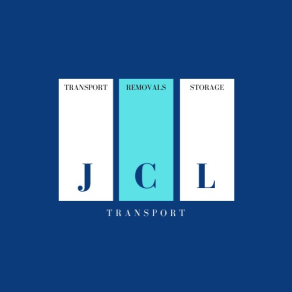 JCL REMOVALS ItineraryPlease fill out the form below. Please then check to see if all of the information below is correct and then sign and return to confirm that you agree.I declare in my honour that the item was bought more than six months ago.Please sign below to confirm all the information above is correct.Customer Signature…………………………………Date…………………….Customer nameCollection dateDelivery dateCollection address Delivery  addressTerms I declare that my load will not exceed 1000kg or 20 cbm.List of items QtyWeigh in kgValue in £Total packagesTotal weight in kgTotal value in £